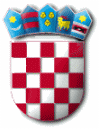 REPUBLIKA HRVATSKAZADARSKA ŽUPANIJAOPĆINA GRAČACPovjerenstvo za dodjelu stipendija Općine GračacKLASA: 604-01/23-01/28URBROJ: 2198-31-01-24-42Gračac, 29. siječnja 2024. godineTemeljem članka 14. Pravilnika o dodjeli studentskih stipendija Općine Gračac („Službeni glasnik Općine Gračac“ 7/19) Povjerenstvo za dodjelu stipendija Općine Gračac utvrđuje i objavljujePrijedlog liste kandidataza dodjelu stipendija Općine Gračacza akademsku godinu 2023/2024.I. 	Pregledom pristiglih prijava po Javnom pozivu za dodjelu stipendija Općine Gračac za akademsku godinu 2023/2024. utvrđeno je da su pravovremene i potpune  prijave s dokazima o ispunjavanju svih uvjeta dostavili kandidati za koje se predlaže dodjela stipendije, kako slijedi:Kandidat koji nije ispunio uvjete Javnog poziva:II.Pisani prigovor na Prijedlog liste kandidata može se podnijeti u roku 8 dana od dana objavljivanja Prijedloga liste.III.Po konačnosti rezultata, kandidati koji su ostvarili pravo na dodjelu stipendija bit će obaviješteni o daljnjem postupku ugovaranja dodjele stipendija putem www.gracac.hr. POVJERENSTVO ZA DODJELUSTIPENDIJA OPĆINE GRAČACPredsjednik Povjerenstva:Robert Juko, ing.Redni broj:IME I PREZIME:MIRJANA PAUNOVIĆADAM BURIĆGABRIELA BRADARIĆANDREA VALJINHELENA BRADARIĆROKO FUMIĆJAKOV ŠULENTIĆFILIP KUKIĆMATEJ HAKDAVID MUHABARBARA JURIĆLUKA VIDAKNIKOLINA IVKOVIĆMARKO ŠIŠIĆLARA KNEŽEVIĆUROŠ KEČALUKA ŠIMUNOVIĆLOVRO MARKANJEVIĆANDREJ MARKANJEVIĆIVA GRUBEŠIĆSANDRA BILETIĆEMA NIKODEMPETAR TULUMOVIĆMARIJANA BIĆANIĆDORA FRČEKLEO MARKOVIĆILIJA RAKOVACMONIKA KASALOTIANA KEČAMILAN RASTOVIĆIGOR KALINIĆDANILO RAĐENOVIĆLANA JOVIĆNIKOL JOVIĆ